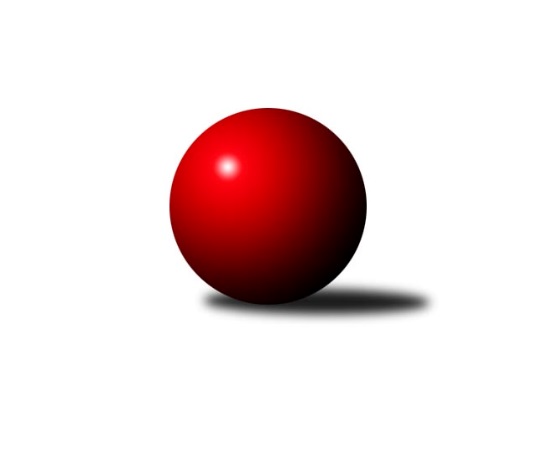 Č.1Ročník 2017/2018	16.7.2024 Východočeská divize 2017/2018Statistika 1. kolaTabulka družstev:		družstvo	záp	výh	rem	proh	skore	sety	průměr	body	plné	dorážka	chyby	1.	KK Dobruška	1	1	0	0	12 : 4 	(7.0 : 5.0)	2757	2	1905	852	39	2.	SKK Třebechovice p. O.	1	1	0	0	12 : 4 	(9.0 : 3.0)	2756	2	1875	881	28	3.	TJ Start Rychnov n. Kn. B	1	1	0	0	12 : 4 	(6.0 : 6.0)	2680	2	1856	824	29	4.	SKK Vrchlabí B	1	1	0	0	10 : 6 	(4.0 : 8.0)	2602	2	1786	816	37	5.	TJ Nová Paka	1	1	0	0	10 : 6 	(7.0 : 5.0)	2478	2	1725	753	31	6.	TJ Tesla Pardubice	1	0	1	0	8 : 8 	(5.0 : 7.0)	2623	1	1767	856	22	7.	TJ Jiskra Hylváty	1	0	1	0	8 : 8 	(7.0 : 5.0)	2617	1	1793	824	37	8.	TJ Červený Kostelec B	0	0	0	0	0 : 0 	(0.0 : 0.0)	0	0	0	0	0	9.	TJ Sokol Rybník	0	0	0	0	0 : 0 	(0.0 : 0.0)	0	0	0	0	0	10.	TJ Lokomotiva Trutnov B	1	0	0	1	6 : 10 	(8.0 : 4.0)	2572	0	1775	797	37	11.	KK Vysoké Mýto	1	0	0	1	6 : 10 	(5.0 : 7.0)	2407	0	1655	752	40	12.	SKK České Meziříčí	1	0	0	1	4 : 12 	(5.0 : 7.0)	2743	0	1864	879	19	13.	KK Zálabák Smiřice	1	0	0	1	4 : 12 	(3.0 : 9.0)	2701	0	1895	806	37	14.	TJ Dvůr Králové n. L.	1	0	0	1	4 : 12 	(6.0 : 6.0)	2549	0	1767	782	33Tabulka doma:		družstvo	záp	výh	rem	proh	skore	sety	průměr	body	maximum	minimum	1.	KK Dobruška	1	1	0	0	12 : 4 	(7.0 : 5.0)	2757	2	2757	2757	2.	SKK Vrchlabí B	1	1	0	0	10 : 6 	(4.0 : 8.0)	2602	2	2602	2602	3.	TJ Nová Paka	1	1	0	0	10 : 6 	(7.0 : 5.0)	2478	2	2478	2478	4.	TJ Tesla Pardubice	1	0	1	0	8 : 8 	(5.0 : 7.0)	2623	1	2623	2623	5.	SKK Třebechovice p. O.	0	0	0	0	0 : 0 	(0.0 : 0.0)	0	0	0	0	6.	TJ Lokomotiva Trutnov B	0	0	0	0	0 : 0 	(0.0 : 0.0)	0	0	0	0	7.	KK Vysoké Mýto	0	0	0	0	0 : 0 	(0.0 : 0.0)	0	0	0	0	8.	TJ Start Rychnov n. Kn. B	0	0	0	0	0 : 0 	(0.0 : 0.0)	0	0	0	0	9.	TJ Jiskra Hylváty	0	0	0	0	0 : 0 	(0.0 : 0.0)	0	0	0	0	10.	TJ Červený Kostelec B	0	0	0	0	0 : 0 	(0.0 : 0.0)	0	0	0	0	11.	SKK České Meziříčí	0	0	0	0	0 : 0 	(0.0 : 0.0)	0	0	0	0	12.	TJ Sokol Rybník	0	0	0	0	0 : 0 	(0.0 : 0.0)	0	0	0	0	13.	KK Zálabák Smiřice	1	0	0	1	4 : 12 	(3.0 : 9.0)	2701	0	2701	2701	14.	TJ Dvůr Králové n. L.	1	0	0	1	4 : 12 	(6.0 : 6.0)	2549	0	2549	2549Tabulka venku:		družstvo	záp	výh	rem	proh	skore	sety	průměr	body	maximum	minimum	1.	SKK Třebechovice p. O.	1	1	0	0	12 : 4 	(9.0 : 3.0)	2756	2	2756	2756	2.	TJ Start Rychnov n. Kn. B	1	1	0	0	12 : 4 	(6.0 : 6.0)	2680	2	2680	2680	3.	TJ Jiskra Hylváty	1	0	1	0	8 : 8 	(7.0 : 5.0)	2617	1	2617	2617	4.	TJ Nová Paka	0	0	0	0	0 : 0 	(0.0 : 0.0)	0	0	0	0	5.	TJ Sokol Rybník	0	0	0	0	0 : 0 	(0.0 : 0.0)	0	0	0	0	6.	KK Zálabák Smiřice	0	0	0	0	0 : 0 	(0.0 : 0.0)	0	0	0	0	7.	TJ Tesla Pardubice	0	0	0	0	0 : 0 	(0.0 : 0.0)	0	0	0	0	8.	TJ Červený Kostelec B	0	0	0	0	0 : 0 	(0.0 : 0.0)	0	0	0	0	9.	TJ Dvůr Králové n. L.	0	0	0	0	0 : 0 	(0.0 : 0.0)	0	0	0	0	10.	KK Dobruška	0	0	0	0	0 : 0 	(0.0 : 0.0)	0	0	0	0	11.	SKK Vrchlabí B	0	0	0	0	0 : 0 	(0.0 : 0.0)	0	0	0	0	12.	TJ Lokomotiva Trutnov B	1	0	0	1	6 : 10 	(8.0 : 4.0)	2572	0	2572	2572	13.	KK Vysoké Mýto	1	0	0	1	6 : 10 	(5.0 : 7.0)	2407	0	2407	2407	14.	SKK České Meziříčí	1	0	0	1	4 : 12 	(5.0 : 7.0)	2743	0	2743	2743Tabulka podzimní části:		družstvo	záp	výh	rem	proh	skore	sety	průměr	body	doma	venku	1.	KK Dobruška	1	1	0	0	12 : 4 	(7.0 : 5.0)	2757	2 	1 	0 	0 	0 	0 	0	2.	SKK Třebechovice p. O.	1	1	0	0	12 : 4 	(9.0 : 3.0)	2756	2 	0 	0 	0 	1 	0 	0	3.	TJ Start Rychnov n. Kn. B	1	1	0	0	12 : 4 	(6.0 : 6.0)	2680	2 	0 	0 	0 	1 	0 	0	4.	SKK Vrchlabí B	1	1	0	0	10 : 6 	(4.0 : 8.0)	2602	2 	1 	0 	0 	0 	0 	0	5.	TJ Nová Paka	1	1	0	0	10 : 6 	(7.0 : 5.0)	2478	2 	1 	0 	0 	0 	0 	0	6.	TJ Tesla Pardubice	1	0	1	0	8 : 8 	(5.0 : 7.0)	2623	1 	0 	1 	0 	0 	0 	0	7.	TJ Jiskra Hylváty	1	0	1	0	8 : 8 	(7.0 : 5.0)	2617	1 	0 	0 	0 	0 	1 	0	8.	TJ Červený Kostelec B	0	0	0	0	0 : 0 	(0.0 : 0.0)	0	0 	0 	0 	0 	0 	0 	0	9.	TJ Sokol Rybník	0	0	0	0	0 : 0 	(0.0 : 0.0)	0	0 	0 	0 	0 	0 	0 	0	10.	TJ Lokomotiva Trutnov B	1	0	0	1	6 : 10 	(8.0 : 4.0)	2572	0 	0 	0 	0 	0 	0 	1	11.	KK Vysoké Mýto	1	0	0	1	6 : 10 	(5.0 : 7.0)	2407	0 	0 	0 	0 	0 	0 	1	12.	SKK České Meziříčí	1	0	0	1	4 : 12 	(5.0 : 7.0)	2743	0 	0 	0 	0 	0 	0 	1	13.	KK Zálabák Smiřice	1	0	0	1	4 : 12 	(3.0 : 9.0)	2701	0 	0 	0 	1 	0 	0 	0	14.	TJ Dvůr Králové n. L.	1	0	0	1	4 : 12 	(6.0 : 6.0)	2549	0 	0 	0 	1 	0 	0 	0Tabulka jarní části:		družstvo	záp	výh	rem	proh	skore	sety	průměr	body	doma	venku	1.	SKK Třebechovice p. O.	0	0	0	0	0 : 0 	(0.0 : 0.0)	0	0 	0 	0 	0 	0 	0 	0 	2.	KK Vysoké Mýto	0	0	0	0	0 : 0 	(0.0 : 0.0)	0	0 	0 	0 	0 	0 	0 	0 	3.	TJ Start Rychnov n. Kn. B	0	0	0	0	0 : 0 	(0.0 : 0.0)	0	0 	0 	0 	0 	0 	0 	0 	4.	TJ Lokomotiva Trutnov B	0	0	0	0	0 : 0 	(0.0 : 0.0)	0	0 	0 	0 	0 	0 	0 	0 	5.	TJ Jiskra Hylváty	0	0	0	0	0 : 0 	(0.0 : 0.0)	0	0 	0 	0 	0 	0 	0 	0 	6.	SKK České Meziříčí	0	0	0	0	0 : 0 	(0.0 : 0.0)	0	0 	0 	0 	0 	0 	0 	0 	7.	TJ Nová Paka	0	0	0	0	0 : 0 	(0.0 : 0.0)	0	0 	0 	0 	0 	0 	0 	0 	8.	KK Zálabák Smiřice	0	0	0	0	0 : 0 	(0.0 : 0.0)	0	0 	0 	0 	0 	0 	0 	0 	9.	TJ Tesla Pardubice	0	0	0	0	0 : 0 	(0.0 : 0.0)	0	0 	0 	0 	0 	0 	0 	0 	10.	TJ Červený Kostelec B	0	0	0	0	0 : 0 	(0.0 : 0.0)	0	0 	0 	0 	0 	0 	0 	0 	11.	KK Dobruška	0	0	0	0	0 : 0 	(0.0 : 0.0)	0	0 	0 	0 	0 	0 	0 	0 	12.	SKK Vrchlabí B	0	0	0	0	0 : 0 	(0.0 : 0.0)	0	0 	0 	0 	0 	0 	0 	0 	13.	TJ Dvůr Králové n. L.	0	0	0	0	0 : 0 	(0.0 : 0.0)	0	0 	0 	0 	0 	0 	0 	0 	14.	TJ Sokol Rybník	0	0	0	0	0 : 0 	(0.0 : 0.0)	0	0 	0 	0 	0 	0 	0 	0 Zisk bodů pro družstvo:		jméno hráče	družstvo	body	zápasy	v %	dílčí body	sety	v %	1.	Lukáš Blažej 	TJ Dvůr Králové n. L.  	2	/	1	(100%)		/		(%)	2.	Matěj Stančík 	TJ Start Rychnov n. Kn. B 	2	/	1	(100%)		/		(%)	3.	Jaroslav Jeníček 	TJ Lokomotiva Trutnov B 	2	/	1	(100%)		/		(%)	4.	Jaroslav Jusko 	TJ Lokomotiva Trutnov B 	2	/	1	(100%)		/		(%)	5.	Lukáš Trýzna 	SKK Vrchlabí B 	2	/	1	(100%)		/		(%)	6.	Zdeněk Babka 	TJ Lokomotiva Trutnov B 	2	/	1	(100%)		/		(%)	7.	Petr Gálus 	TJ Start Rychnov n. Kn. B 	2	/	1	(100%)		/		(%)	8.	Oldřich Motyčka 	SKK Třebechovice p. O. 	2	/	1	(100%)		/		(%)	9.	Jiří Kout 	TJ Nová Paka  	2	/	1	(100%)		/		(%)	10.	Tomáš Kyndl 	KK Vysoké Mýto  	2	/	1	(100%)		/		(%)	11.	Jaromír Erlebach 	TJ Nová Paka  	2	/	1	(100%)		/		(%)	12.	Robert Petera 	SKK Třebechovice p. O. 	2	/	1	(100%)		/		(%)	13.	Luděk Moravec 	SKK Třebechovice p. O. 	2	/	1	(100%)		/		(%)	14.	Martin Prošvic 	SKK České Meziříčí  	2	/	1	(100%)		/		(%)	15.	Jiří Červinka 	TJ Dvůr Králové n. L.  	2	/	1	(100%)		/		(%)	16.	Michal Šic 	TJ Tesla Pardubice  	2	/	1	(100%)		/		(%)	17.	Jiří Slavík 	KK Dobruška  	2	/	1	(100%)		/		(%)	18.	Tomáš Pražák 	TJ Jiskra Hylváty 	2	/	1	(100%)		/		(%)	19.	Josef Kupka 	KK Dobruška  	2	/	1	(100%)		/		(%)	20.	Jakub Stejskal 	TJ Jiskra Hylváty 	2	/	1	(100%)		/		(%)	21.	David Hanzlíček 	KK Zálabák Smiřice  	2	/	1	(100%)		/		(%)	22.	Milan Januška 	TJ Jiskra Hylváty 	2	/	1	(100%)		/		(%)	23.	Jakub Seniura 	TJ Start Rychnov n. Kn. B 	2	/	1	(100%)		/		(%)	24.	Martin Kamenický 	KK Zálabák Smiřice  	2	/	1	(100%)		/		(%)	25.	Michal Talacko 	TJ Tesla Pardubice  	2	/	1	(100%)		/		(%)	26.	Jaroslav Stráník 	KK Vysoké Mýto  	2	/	1	(100%)		/		(%)	27.	Daniel Stráník 	KK Vysoké Mýto  	2	/	1	(100%)		/		(%)	28.	Dobroslav Lánský 	TJ Nová Paka  	2	/	1	(100%)		/		(%)	29.	Zdeněk ml. Mařák 	SKK Třebechovice p. O. 	2	/	1	(100%)		/		(%)	30.	Tomáš Skala 	TJ Jiskra Hylváty 	2	/	1	(100%)		/		(%)	31.	Jiří Pácha 	TJ Start Rychnov n. Kn. B 	2	/	1	(100%)		/		(%)	32.	Petr Čermák 	SKK Vrchlabí B 	2	/	1	(100%)		/		(%)	33.	Ondřej Votoček 	SKK Vrchlabí B 	2	/	1	(100%)		/		(%)	34.	Jan Králíček 	KK Dobruška  	2	/	1	(100%)		/		(%)	35.	Ladislav Lorenc 	SKK České Meziříčí  	2	/	1	(100%)		/		(%)	36.	Michal Balcar 	KK Dobruška  	2	/	1	(100%)		/		(%)	37.	Jiří Bajer 	TJ Nová Paka  	0	/	1	(0%)		/		(%)	38.	Jan Vencl 	TJ Jiskra Hylváty 	0	/	1	(0%)		/		(%)	39.	Milan Vaněk 	TJ Tesla Pardubice  	0	/	1	(0%)		/		(%)	40.	Kamil Vošvrda 	SKK České Meziříčí  	0	/	1	(0%)		/		(%)	41.	Josef Prokopec 	TJ Lokomotiva Trutnov B 	0	/	1	(0%)		/		(%)	42.	Jan Brouček 	SKK České Meziříčí  	0	/	1	(0%)		/		(%)	43.	Michal Janeček 	KK Zálabák Smiřice  	0	/	1	(0%)		/		(%)	44.	Martin Štryncl 	TJ Nová Paka  	0	/	1	(0%)		/		(%)	45.	Aleš Kotek 	TJ Lokomotiva Trutnov B 	0	/	1	(0%)		/		(%)	46.	Jiří Zvejška 	KK Vysoké Mýto  	0	/	1	(0%)		/		(%)	47.	Ladislav Zívr 	TJ Dvůr Králové n. L.  	0	/	1	(0%)		/		(%)	48.	Petr Janeček 	TJ Dvůr Králové n. L.  	0	/	1	(0%)		/		(%)	49.	Jiří Bek 	SKK Třebechovice p. O. 	0	/	1	(0%)		/		(%)	50.	Ladislav Zemánek 	TJ Tesla Pardubice  	0	/	1	(0%)		/		(%)	51.	Roman Václavek 	KK Dobruška  	0	/	1	(0%)		/		(%)	52.	Miroslav Cupal 	SKK Třebechovice p. O. 	0	/	1	(0%)		/		(%)	53.	Martin Hubáček 	TJ Tesla Pardubice  	0	/	1	(0%)		/		(%)	54.	Petr Bartoš 	KK Vysoké Mýto  	0	/	1	(0%)		/		(%)	55.	Michal Hynek 	KK Vysoké Mýto  	0	/	1	(0%)		/		(%)	56.	Bedřich Šiška 	TJ Tesla Pardubice  	0	/	1	(0%)		/		(%)	57.	Milan Vošvrda 	SKK České Meziříčí  	0	/	1	(0%)		/		(%)	58.	Bohuslav Bajer 	TJ Nová Paka  	0	/	1	(0%)		/		(%)	59.	Jiří Mochan 	KK Zálabák Smiřice  	0	/	1	(0%)		/		(%)	60.	Milan Ringel 	SKK Vrchlabí B 	0	/	1	(0%)		/		(%)	61.	Oldřich Krsek 	TJ Start Rychnov n. Kn. B 	0	/	1	(0%)		/		(%)	62.	Luděk Horák 	TJ Dvůr Králové n. L.  	0	/	1	(0%)		/		(%)	63.	Monika Horová 	TJ Dvůr Králové n. L.  	0	/	1	(0%)		/		(%)	64.	Karel Řehák 	TJ Jiskra Hylváty 	0	/	1	(0%)		/		(%)	65.	Jan Horáček 	SKK Vrchlabí B 	0	/	1	(0%)		/		(%)	66.	Michal Kala 	TJ Start Rychnov n. Kn. B 	0	/	1	(0%)		/		(%)	67.	Martin Děkan 	KK Dobruška  	0	/	1	(0%)		/		(%)	68.	Radek Urgela 	KK Zálabák Smiřice  	0	/	1	(0%)		/		(%)	69.	Martin Ivan 	KK Zálabák Smiřice  	0	/	1	(0%)		/		(%)	70.	Pavel Müller 	SKK Vrchlabí B 	0	/	1	(0%)		/		(%)	71.	Jindřich Brouček 	SKK České Meziříčí  	0	/	1	(0%)		/		(%)Průměry na kuželnách:		kuželna	průměr	plné	dorážka	chyby	výkon na hráče	1.	Dobruška, 1-2	2750	1884	865	29.0	(458.3)	2.	Smiřice, 1-2	2728	1885	843	32.5	(454.8)	3.	Pardubice, 1-2	2620	1780	840	29.5	(436.7)	4.	Dvůr Králové, 1-2	2614	1811	803	31.0	(435.8)	5.	Vrchlabí, 1-4	2587	1780	806	37.0	(431.2)	6.	Č. Kostelec, 1-2	2574	1775	799	30.5	(429.1)	7.	Nová Paka, 1-2	2442	1690	752	35.5	(407.1)Nejlepší výkony na kuželnách:Dobruška, 1-2KK Dobruška 	2757	1. kolo	Jiří Slavík 	KK Dobruška 	513	1. koloSKK České Meziříčí 	2743	1. kolo	Josef Kupka 	KK Dobruška 	478	1. kolo		. kolo	Martin Prošvic 	SKK České Meziříčí 	476	1. kolo		. kolo	Jan Králíček 	KK Dobruška 	474	1. kolo		. kolo	Ladislav Lorenc 	SKK České Meziříčí 	468	1. kolo		. kolo	Jan Brouček 	SKK České Meziříčí 	462	1. kolo		. kolo	Michal Balcar 	KK Dobruška 	461	1. kolo		. kolo	Kamil Vošvrda 	SKK České Meziříčí 	457	1. kolo		. kolo	Milan Vošvrda 	SKK České Meziříčí 	448	1. kolo		. kolo	Jindřich Brouček 	SKK České Meziříčí 	432	1. koloSmiřice, 1-2SKK Třebechovice p. O.	2756	1. kolo	Oldřich Motyčka 	SKK Třebechovice p. O.	504	1. koloKK Zálabák Smiřice 	2701	1. kolo	Martin Kamenický 	KK Zálabák Smiřice 	475	1. kolo		. kolo	Martin Ivan 	KK Zálabák Smiřice 	474	1. kolo		. kolo	Miroslav Cupal 	SKK Třebechovice p. O.	468	1. kolo		. kolo	Zdeněk ml. Mařák 	SKK Třebechovice p. O.	464	1. kolo		. kolo	Michal Janeček 	KK Zálabák Smiřice 	463	1. kolo		. kolo	David Hanzlíček 	KK Zálabák Smiřice 	460	1. kolo		. kolo	Robert Petera 	SKK Třebechovice p. O.	450	1. kolo		. kolo	Jiří Bek 	SKK Třebechovice p. O.	449	1. kolo		. kolo	Jiří Mochan 	KK Zálabák Smiřice 	424	1. koloPardubice, 1-2TJ Tesla Pardubice 	2623	1. kolo	Tomáš Pražák 	TJ Jiskra Hylváty	467	1. koloTJ Jiskra Hylváty	2617	1. kolo	Jakub Stejskal 	TJ Jiskra Hylváty	459	1. kolo		. kolo	Bedřich Šiška 	TJ Tesla Pardubice 	454	1. kolo		. kolo	Michal Talacko 	TJ Tesla Pardubice 	444	1. kolo		. kolo	Tomáš Skala 	TJ Jiskra Hylváty	439	1. kolo		. kolo	Michal Šic 	TJ Tesla Pardubice 	439	1. kolo		. kolo	Milan Januška 	TJ Jiskra Hylváty	436	1. kolo		. kolo	Ladislav Zemánek 	TJ Tesla Pardubice 	435	1. kolo		. kolo	Milan Vaněk 	TJ Tesla Pardubice 	430	1. kolo		. kolo	Martin Hubáček 	TJ Tesla Pardubice 	421	1. koloDvůr Králové, 1-2TJ Start Rychnov n. Kn. B	2680	1. kolo	Matěj Stančík 	TJ Start Rychnov n. Kn. B	496	1. koloTJ Dvůr Králové n. L. 	2549	1. kolo	Jakub Seniura 	TJ Start Rychnov n. Kn. B	466	1. kolo		. kolo	Petr Gálus 	TJ Start Rychnov n. Kn. B	460	1. kolo		. kolo	Jiří Pácha 	TJ Start Rychnov n. Kn. B	455	1. kolo		. kolo	Lukáš Blažej 	TJ Dvůr Králové n. L. 	445	1. kolo		. kolo	Petr Janeček 	TJ Dvůr Králové n. L. 	442	1. kolo		. kolo	Ladislav Zívr 	TJ Dvůr Králové n. L. 	428	1. kolo		. kolo	Michal Kala 	TJ Start Rychnov n. Kn. B	425	1. kolo		. kolo	Luděk Horák 	TJ Dvůr Králové n. L. 	422	1. kolo		. kolo	Monika Horová 	TJ Dvůr Králové n. L. 	418	1. koloVrchlabí, 1-4SKK Vrchlabí B	2602	1. kolo	Jaroslav Jeníček 	TJ Lokomotiva Trutnov B	483	1. koloTJ Lokomotiva Trutnov B	2572	1. kolo	Ondřej Votoček 	SKK Vrchlabí B	474	1. kolo		. kolo	Zdeněk Babka 	TJ Lokomotiva Trutnov B	448	1. kolo		. kolo	Lukáš Trýzna 	SKK Vrchlabí B	440	1. kolo		. kolo	Petr Čermák 	SKK Vrchlabí B	440	1. kolo		. kolo	Milan Ringel 	SKK Vrchlabí B	432	1. kolo		. kolo	Aleš Kotek 	TJ Lokomotiva Trutnov B	419	1. kolo		. kolo	Jaroslav Jusko 	TJ Lokomotiva Trutnov B	419	1. kolo		. kolo	Jan Horáček 	SKK Vrchlabí B	415	1. kolo		. kolo	Josef Prokopec 	TJ Lokomotiva Trutnov B	412	1. koloČ. Kostelec, 1-2TJ Červený Kostelec B	2597	1. kolo	Jiří Kmoníček 	TJ Sokol Rybník	450	1. koloTJ Sokol Rybník	2552	1. kolo	Jindřich Kašpar 	TJ Červený Kostelec B	444	1. kolo		. kolo	František Adamů st.	TJ Červený Kostelec B	444	1. kolo		. kolo	Tomáš Műller 	TJ Sokol Rybník	442	1. kolo		. kolo	Petr Linhart 	TJ Červený Kostelec B	441	1. kolo		. kolo	Tomáš Kincl 	TJ Červený Kostelec B	435	1. kolo		. kolo	Lukáš Műller 	TJ Sokol Rybník	434	1. kolo		. kolo	Jakub Wenzel 	TJ Červený Kostelec B	420	1. kolo		. kolo	Tomáš Herrman 	TJ Sokol Rybník	415	1. kolo		. kolo	Michal Vlček 	TJ Červený Kostelec B	413	1. koloNová Paka, 1-2TJ Nová Paka 	2478	1. kolo	Daniel Stráník 	KK Vysoké Mýto 	448	1. koloKK Vysoké Mýto 	2407	1. kolo	Jiří Bajer 	TJ Nová Paka 	447	1. kolo		. kolo	Jaromír Erlebach 	TJ Nová Paka 	424	1. kolo		. kolo	Jiří Kout 	TJ Nová Paka 	415	1. kolo		. kolo	Jaroslav Stráník 	KK Vysoké Mýto 	415	1. kolo		. kolo	Dobroslav Lánský 	TJ Nová Paka 	409	1. kolo		. kolo	Jiří Zvejška 	KK Vysoké Mýto 	406	1. kolo		. kolo	Martin Štryncl 	TJ Nová Paka 	405	1. kolo		. kolo	Tomáš Kyndl 	KK Vysoké Mýto 	387	1. kolo		. kolo	Bohuslav Bajer 	TJ Nová Paka 	378	1. koloČetnost výsledků:	8.0 : 8.0	1x	4.0 : 12.0	2x	14.0 : 2.0	1x	12.0 : 4.0	1x	10.0 : 6.0	2x